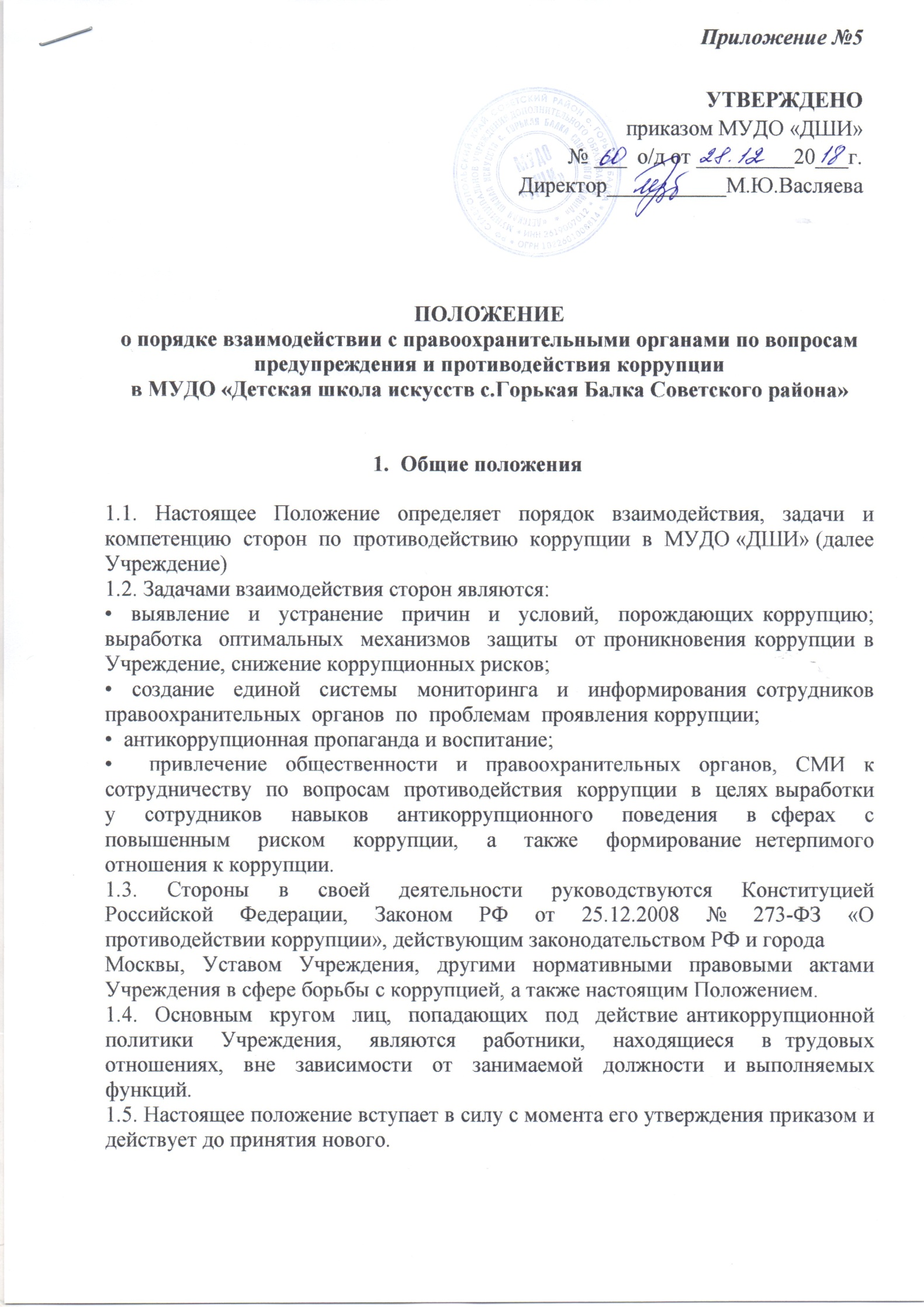 Приложение №5УТВЕРЖДЕНО приказом МУДО «ДШИ» № ___  о/д от _________20___г.      Директор___________М.Ю.Васляева     ПОЛОЖЕНИЕо порядке взаимодействия с правоохранительными органами по вопросам предупреждения и противодействия коррупциив МУДО «Детская школа искусств с.Горькая Балка Советского района»Общие положения  1.1. Настоящее Положение определяет порядок взаимодействия, задачи и компетенцию  сторон  по  противодействию  коррупции  в  МУДО «ДШИ» (далее Учреждение) 1.2. Задачами взаимодействия сторон являются: •  выявление  и  устранение  причин  и  условий,  порождающих коррупцию;  выработка  оптимальных  механизмов  защиты  от проникновения коррупции в Учреждение, снижение коррупционных рисков; •  создание  единой  системы  мониторинга  и  информирования сотрудников  правоохранительных  органов  по  проблемам  проявления коррупции; •  антикоррупционная пропаганда и воспитание; •  привлечение общественности и правоохранительных органов, СМИ к  сотрудничеству  по  вопросам  противодействия  коррупции  в  целях выработки  у  сотрудников  навыков  антикоррупционного  поведения  в сферах  с  повышенным  риском  коррупции,  а  также  формирование нетерпимого отношения к коррупции. 1.3.  Стороны  в  своей  деятельности  руководствуются  Конституцией Российской  Федерации,  Законом  РФ  от  25.12.2008  №  273-ФЗ  «О противодействии коррупции», действующим законодательством РФ и города Москвы, Уставом Учреждения, другими нормативными правовыми актами Учреждения в сфере борьбы с коррупцией, а также настоящим Положением. 1.4.  Основным  кругом  лиц,  попадающих  под  действие антикоррупционной  политики  Учреждения,  являются  работники,  находящиеся  в трудовых  отношениях,  вне  зависимости  от  занимаемой  должности  и выполняемых функций. 1.5. Настоящее положение вступает в силу с момента его утверждения приказом и действует до принятия нового.                        2. Виды обращений в правоохранительные органы 2.1.  Обращение  –  предложение,  заявление,  жалоба,  изложенные  в письменной  или  устной  форме  и  представленные  в  правоохранительные органы. 2.1.1. Письменные обращения – это обращенное название различных по содержанию  документов,  писем,  выступающих  и  используемых  в  качестве инструмента  оперативного  информационного  обмена  между  Учреждением  и правоохранительными органами. 2.1.2.  Устные  обращения  –  это  обращение,  поступающие  во  время личного приема руководителя Учреждения, у руководителей или заместителей правоохранительных органов. 2.2. Предложение – вид обращения, цель которого обратить внимание на необходимость  совершенствования  работы  органов,  организаций  предприятий, учреждений или общественных объединений) и рекомендовать конкретные пути и способы решения поставленных задач. 2.3.  Заявление  –  вид  обращения,  направленный  на  реализацию  прав  и интересов Учреждения. Выражая просьбу, заявление может сигнализировать и об определенных  недостатках  в  деятельности  органов,  организаций (предприятий,  учреждений  или  общественных  объединений).  В  отличие  от предложения,  в  нем  не  раскрываются  пути  и  не  предлагаются  способы решения поставленных задач. 2.4. Жалоба – вид обращения, в котором идет речь о нарушении прав и интересов  Учреждения.  В  жалобе  содержится  информация  о  нарушении  прав  и интересов и просьба об их восстановлении, а также обоснованная критика в адрес  органов,  организаций  (предприятий,  учреждений  или  общественных объединений),  должностных  лиц  и  отдельных  лиц,  в  результате необоснованных  действий  которых  либо  необоснованного  отказа  в совершении действий произошло нарушение прав и интересов Учреждения.                    3. Порядок взаимодействия с правоохранительными органами3.1.  Учреждение  принимает  на  себя  публичное  обязательство  сообщать  в соответствующие  правоохранительные  органы  о  случаях  совершения коррупционных  правонарушений,  о  которых  работникам  Учреждения  стало известно. 3.2.  Учреждение принимает на себя обязательство воздерживаться от каких-либо   санкций   в   отношении   своих   сотрудников,  сообщивших   в правоохранительные  органы  о  ставшей  им  известной  в  ходе  выполнения трудовых  обязанностей  информации  о  подготовке  или  совершении коррупционного правонарушения. 3.3. Ответственность за своевременное обращение в правоохранительные органы  о  подготовке  или  совершении  коррупционного  правонарушения возлагается на лиц ответственных за профилактику коррупционных и иных правонарушений в Учреждении. 3.4.  Администрация  Учреждения  и  сотрудники  обязуется  оказывать поддержку  в  выявлении  и  расследовании  правоохранительными  органами фактов  коррупции,  предпринимать  необходимые  меры  по  сохранению  и передаче  в  правоохранительные  органы  документов  и  информации, содержащей данные о коррупционных правонарушениях. 3.5.  Администрация  Учреждения  обязуется  не  допускать  вмешательства  в выполнение служебных обязанностей должностными лицами судебных или правоохранительных органов. 3.6.  Все письменные обращения к представителям правоохранительных органов  готовятся  инициаторами  обращений  –  сотрудниками  Учреждения,  с обязательным участием директора Учреждения. 3.7.  Директор  Учреждения  и  ответственные  за  предотвращение коррупционных  нарушений  лица  несут  персональную  ответственность  за эффективность осуществления соответствующего взаимодействия.             4. Формы взаимодействия с правоохранительными органами4.1. Оказание содействия уполномоченным представителям контрольно-надзорных  и  правоохранительных  органов  при  проведении  ими инспекционных  проверок  деятельности  организации  по  вопросам предупреждения и противодействия коррупции. 4.2.  Оказание  содействия  уполномоченным  представителям правоохранительных  органов  при  проведении  мероприятий  по  пресечению или  расследованию  коррупционных  преступлений,  включая  оперативно-розыскные мероприятия. 4.3.    Взаимное  содействие  по  обмену  информацией,  консультации, правовая  помощь  и  мероприятия  по  предотвращению  возникновения коррупционных факторов. 4.4. Сотрудничество может осуществляться и в других формах, которые соответствуют задачам настоящего Положения.                                           5. Заключительные положения5.1.  Внесение  изменений  и  дополнений  в  настоящее  Положение осуществляется  путём  подготовки  проекта  о  внесении  изменений  и дополнений. 5.2.  Утверждение  вносимых  изменений  и  дополнений  в  Положение осуществляется после принятия решения на общем собрании работников учреждения с последующим утверждением  приказом  по  учреждению,  либо  по представлению правоохранительных органов. 5.3. Настоящее положение подлежит обязательному опубликованию на официальном сайте образовательного учреждения в сети Интернет.                        ПАМЯТКА ДЛЯ СОТРУДНИКОВ УЧРЕЖДЕНИЯ1. Письменные заявления о преступлениях принимаются в правоохранительныеорганы независимо от места и времени совершения преступления круглосуточно. 2. В дежурной части органов внутренних дел, приемной органов прокуратуры,Федеральной  службы  безопасности  Вас  обязаны  выслушать  и  принять сообщение, при этом Вам следует поинтересоваться фамилией, должностью и рабочим телефоном сотрудника, принявшего сообщение. 3. Вы имеете право получить копию своего заявления с отметкой о регистрацииего  в  правоохранительном  органе  или  талон-уведомление,  в  котором указываются  сведения  о  сотруднике,  принявшем  сообщение,  и  его  подпись, регистрационный номер, наименование, адрес и телефон правоохранительного органа, дата приема сообщения. 4. Полученное  от  Вас  сообщение  (заявление)  должно  быть  незамедлительнозарегистрировано и доложено вышестоящему руководителю для осуществления процессуальных  действий  согласно  требованиям  УПК  РФ.  Вы  имеете  право выяснить  в  правоохранительном  органе,  которому  поручено  заниматься исполнением  Вашего  заявления,  о  характере  принимаемых  мер  и  требовать приема  Вас  руководителем  соответствующего  подразделения  для  получения более полной информации по вопросам, затрагивающим Ваши права и законные интересы. 5. В случае отказа принять от Вас сообщение (заявление) о даче взятки Вы имеетеправо  обжаловать  эти  незаконные  действия  в  вышестоящих  инстанциях (районных, областных, республиканских, федеральных), а также подать жалобу на  неправомерные  действия  сотрудников  правоохранительных  органов  в Генеральную  прокуратуру  Российской  Федерации,  осуществляющую прокурорский надзор за деятельностью правоохранительных органов и силовых структур. В СЛУЧАЕ ОТСУТСТВИЯ РЕАГИРОВАНИЯ НА ВАШИ ОБРАЩЕНИЯ В ПРАВООХРАНИТЕЛЬНЫЕ ОРГАНЫ ВЫ МОЖЕТЕ: 1. Обратиться  с  жалобой  в  Генеральную  прокуратуру  Российской  Федерации(125993, ГСП-3, Россия, Москва, ул. Б. Дмитровка, 15а). 2. Сообщить об этом в Комиссию Общественной палаты Российской Федерациипо  проблемам  безопасности  граждан  и  взаимодействию  с  системой  судебно-правоохранительных  органов  или  в  Межкомиссионную  рабочую  группу  по развитию  системы  общественного  контроля  и  противодействию  коррупции Общественной  палаты  Российской  Федерации  (125993,  г.  Москва,  ГСП-3, Миусская пл., д. 7, стр. 1, Телефон: (495) 221-83-58; Факс: (499)251-60-04). 